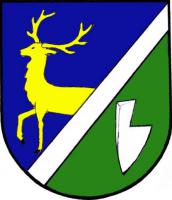 Obec račice-pístovice                          Račice 72, 683 05  Račice-Pístovice , IČO: 00292249 Oznámení o zveřejnění dokumentů rozpočtového hospodaření:STŘEDNĚDOBÝ VÝHLED ROZPOČTU na období 2020-2022ROZPOČET OBCE RAČICE-PÍSTOVICE NA ROK 2021Obec Račice-Pístovice v souladu se zákonem č. 250/2000 Sb., o rozpočtových pravidlech rozpočtu, ve znění pozdějších předpisů oznamuje, že výše uvedené dokumenty jsou zveřejněny v elektronické podobě na stránkách obce – http://www.racice-pistovice.cz.Cesta: http://racice-pistovice.cz                   úřední deska                       hospodaření obceDo listinné podoby výše uvedených dokumentů je možné nahlédnout na Obecním úřadě v Račicích-Pístovích v úředních hodinách.Toto oznámení nahrazuje oznámení ze dne 25.6.2020Vyvěšeno: 25.2.2021Sejmuto: neurčito